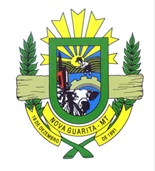 ESTADO DE MATO GROSSOCÂMARA MUNICIPAL DE NOVA GUARITA8ª SESSÃO ORDINÁRIADia 22 de maio de 2023— 08h00min —-PEQUENO EXPEDIENTE-Art. 154. Havendo número legal, a sessão se iniciará com o expediente, destinando-se a:I - leitura da ata da sessão anterior;II - avisos e despachos da Presidência;III - leitura dos expedientes oriundos:do Prefeito;dos Vereadores;de outros.IV - Deliberação sobre os requerimentos.PROJETOS PARA LEITURAPROJETO DE LEI DO EXECUTIVO Nº 946/2023 – “DISPÕE SOBRE A REESTRUTURAÇÃO DO PLANO DE CARGO, CARREIRA E VENCIMENTO DOS SERVIDORES PÚBLICOS DO SERVIÇO AUTÔNOMO DE ÁGUA E ESGOTO DO MUNICÍPIO DE NOVA GUARITA - MT, E DÁ OUTRAS PROVIDÊNCIAS”.PROJETO DE LEI DO EXECUTIVO Nº 947/2023 – “ABRIR CRÉDITO ESPECIAL BEM COMO CRIAR DOTAÇÃO ORÇAMENTÁRIA NO ORÇAMENTO 2023, PARA ATENDER AO CONTRATO DE REPASSE Nº 928212/2022/MDR/CAIXA, E DÁ OUTRAS PROVIDÊNCIAS”.ORDEM DO DIA-(Projetos para votação)REQUERIMENTO Nº 004/2023 DE AUTORIA DO VEREADOR NEVAIR JOSÉ RODRIGUES DE ALMEIDA.MOÇÃO DE APLAUSO 001/2023 DE AUTORIA DA VEREADORA GEANE FÁTIMA BISCHETTI BUENOPROJETO DE RESOLUÇÃO Nº. 014/2023 – “DISPÕE SOBRE A CRIAÇÃO DO CÓDIGO DE ÉTICA E DECORO PARLAMENTAR DA CÂMARA MUNICIPAL DE NOVA GUARITA- MT, E DÁ OUTRAS PROVIDÊNCIAS” Divino Pereira GomesPresidente                                                                                                                                                          Nova Guarita- MT, 17 de maio de 2023.Avenida dos Migrantes, Travessa Moacir Kramer S/nº – Centro – CEP 78508-000 – Nova Guarita - MT – Fone: (66) 3574-1166.Email: legislativo@novaguarita.mt.leg.br site: www.novaguarita.mt.leg.br